Banche dati EBSCOL’Ordine Provinciale dei Medici Chirurghi e degli Odontoiatri di Agrigento ha sottoscritto un abbonamento per rendere disponibili gratuitamente a tutti i suoi iscritti autorevoli risorse di aggiornamento e supporto alla pratica clinica, basate sulle prove di efficacia: DynaMed  e Biblioteca Medline Ultimate di interesse maggiore per i Medici Chirurghi, e Biblioteca “Dentistry & Oral Sciences Source” per gli Odontoiatri.Come ricevere le credenziali
compilare il modulo al seguente indirizzo (Per accedere cliccare il tasto Ctrl + il tasto sinistro del mouse)https://forms.office.com/r/jkfH06mZw8oppure usare il QR code: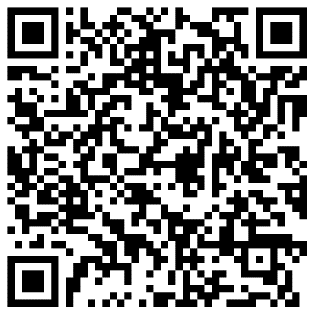 Istruzioni per l’accesso
Per accedere cliccare il tasto Ctrl + il tasto sinistro del mouse sui relativi loghi, inserendo poi le proprie credenziali (per chi è già in possesso delle credenziali)DYNAMED – MEDICI CHIRURGHI
Sistema di supporto decisionale evidence-based per rispondere rapidamente ai quesiti clinici della propria pratica quotidiana – Cliccare sul logo , selezionare SIGN IN e inserire le proprie credenziali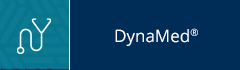 Tutorials:
DynaMed: panoramica
DynaMed: panoramica (video)
Come attivare l’accesso tramite App di DynaMedBIBLIOTECA MEDLINE ULTIMATE – MEDICI CHIRURGHI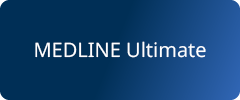 Banca dati che fornisce accesso al full text di contenuti ineguagliabili evidence-based e peer-reviewed provenienti dalle migliori riviste biomediche.                 Cliccare sul logo e inserire le proprie credenzialiTutorials:                                                                                                                            Medline Ultimate: panoramica (power point in inglese)Medline Ultimate: panoramica (video in inglese)BIBLIOTECA DENTISTRY & ORAL SCIENCES SOURCE –  MEDICI ODONTOIATRI
Banca dati internazionale di odontoiatria. Cliccare sul logo e inserire le proprie credenziali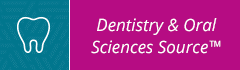 Tutorial: Come fare una ricerca in Dentistry & Oral Science Source